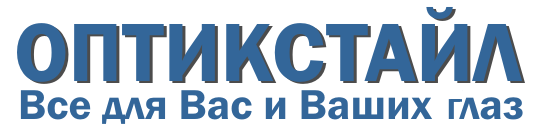 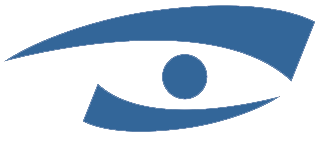 «Оптикстайл» - крупнейшая сеть оптических центров и глазных клиник во Владимирской области. Уже более 30 лет мы помогаем нашим клиентам и пациентам хорошо видеть и хорошо выглядеть, а сотрудникам расти профессионально, получать достойную заработную плату и социальные гарантии! «Глазная клиника - Оптикстайл» приглашает молодых специалистов (будущих врачей-офтальмологов) на обучение по программе ординатуры по офтальмологии за счет средств Работодателя; - собственная кафедра офтальмологии в ПИМУ (Владимирский филиал)- стипендия во время обучения – 35 000 рублей - предоставление/компенсация жилья - упор на практический навыки в обучении- программа наставничества